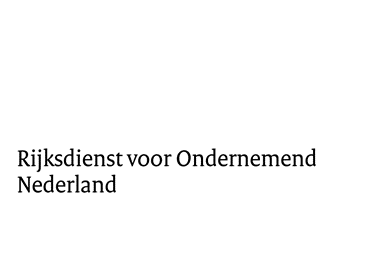 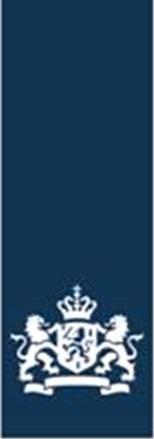 Format projectplan Samenwerken aan innovatie (EIP) fieldlabs 2024Openstellingsperiode: 5 juni 2024 9:00 uur tot 17 juli 2024 17:00 uur.Innovaties zijn heel belangrijk voor de Nederlandse landbouw. Het helpt mee met verduurzaming en draagt bij aan de GLB-doelen. Door de ontwerpfase van fieldlabs te steunen, worden samenwerkingsverbanden aangemoedigd om een netwerk te vormen. En uit te zoeken welke gebiedsgerichte kennis- en innovatiebehoeftes er zijn. Ze kunnen dan daarop inspelen, wat kan leiden tot het maken van een ontwerp voor een fieldlab. Het ontwerpproces laat zien welke toekomstige bedrijfssystemen in een gebied kunnen ontstaan. En welke kennis en innovatie daarvoor nodig zijn en welke handelingsperspectieven een fieldlab aan de betrokken stakeholders kan bieden. Deze projecten gaan over het ontwerpen van een gebiedsgerichte fieldlab. Het resultaat is dan ook geen fieldlab, maar een ontwerpplan voor een fieldlab.Doe uw aanvraag binnen de openstellingsperiode. Stuur het ingevulde projectplan samen met de andere bijlagen mee met uw aanvraag.Titel projectAanvrager Vul hier de gegevens van de penvoerder in. Deze vraagt de subsidie aan namens het samenwerkingsverband. 1.A Naam aanvrager of penvoerder Omschrijving van de organisatie/het bedrijf van de penvoerder 1.B Deelnemers samenwerkingsverband Wie zijn de andere deelnemers van het samenwerkingsverband? Bij deze subsidie zitten er tenminste 2 deelnemers in het samenwerkingsverband, waarvan één landbouwer. Vul het format Samenwerkingsovereenkomst in en stuur deze als bijlage mee bij uw subsidieaanvraag. U vindt dit format op www.rvo.nl/subsidies-financiering/eip-fieldlabs. Samenvatting project 2.A Korte beschrijving project Beschrijf hieronder kort uw project (maximaal 3 zinnen). Deze samenvatting kan worden gebruikt voor publicatiedoeleinden. 2.B Uitgebreide beschrijving project
Geef hieronder een uitgebreide omschrijving van uw project. Vertel ons wat de inhoud en het doel van uw project is. Hoe duidelijker uw beschrijving, hoe beter wij uw project kunnen beoordelen.  3. ProjectOmschrijf hoe en op welke manier u tijdens de ontwerpfase duidelijkheid geeft op de onderwerpen die hieronder staan voor een fieldlab. Besteed daarbij aandacht aan hoe uw project bijdraagt aan de verschillende selectiecriteria: effectiviteit, haalbaarheid, efficiëntie en innovatie.3.A Unieke karakter van een gebied3.B Problematiek in het gebied3.C Oplossingsrichtingen voor het vraagstuk 3.D Regionale kennis- en innovatiebehoefte3.E Lange termijn visie (toekomstige bedrijfssystemen) en korte termijn handelingsperspectieven3.F De rol van een fieldlab3.G Deelnemers en stakeholders3 H Geplande activiteiten3.I Locatie(s) 3.J Uitvoering en governance3.K Budget, investeringsbehoefte en duurzaam financieel model van een fieldlab3.L Uitvoering en realisatietermijnHier splitst u de projectactiviteiten op in verschillende fasen. U geeft per fase aan wat de geplande start- en einddatum voor een activiteit is. In de laatste kolom beschrijft u het resultaat dat u met de activiteit wilt halen. Zorg dat dit aansluit op het door u ingevulde format van de begroting.3.M Beschrijving van resultaten/prestaties
Welke resultaten/prestaties verwacht u van uw project? 3.N Toetsing van de resultaten/prestaties Hoe controleert u de doelstelling(en) en prestaties van uw project? Beschrijf hoe u deze resultaten met uw project verwacht te bereiken.  3.O Activiteiten voor de kennisverspreiding Hoe bent u van plan de kennis over uw project te verspreiden?3.P Mogelijke risico’s en randvoorwaardenBeschrijf hieronder welke risico’s een rol kunnen spelen bij de uitvoering van uw project. En beschrijf ook wat u gaat doen om de negatieve gevolgen van deze risico’s tegen te gaan. 3.Q Mogelijke negatieve omgevingseffectenGeef hier een beschrijving van de mogelijke negatieve omgevingseffecten van uw project. Wordt er binnen het project een investering gedaan die waarschijnlijk negatieve omgevingseffecten zal hebben? Voeg dan ook een onderzoek naar deze omgevingseffecten toe aan uw subsidieaanvraag. 4. Begroting 4.A Keuze Vereenvoudigde Kostenoptie (VKO)
Welke manier wilt u gebruiken om de subsidiabele kosten te berekenen? Dit kan op basis van werkelijke kosten en individuele uurtarieven. Of met gebruik van een vereenvoudigde kostenoptie (VKO). U krijgt bij het gebruik van de VKO voor arbeidskosten een forfaitair bedrag voor de arbeidskosten. Bij het gebruik van de VKO voor overige kosten krijgt u een forfaitair bedrag voor de overige kosten. Dit bespaart u administratieve lasten. Kruis één optie aan. Berekening subsidiabele kosten zonder een VKO Berekening subsidiabele kosten met de VKO voor arbeidskosten Berekening subsidiabele kosten met de VKO voor overige kosten4.B Uitgebreide begroting en onderbouwing U stuurt als bijlage bij uw subsidieaanvraag een uitgebreide projectbegroting mee. U maakt hiervoor gebruik van het format begroting EIP-fieldlabs. Het format staat op www.rvo.nl/subsidies-financiering/eip-fieldlabs.In het format kiest u de activiteiten en kostentypen in de drop-down menu’s. Motiveer alle posten in de projectbegroting. In de onderbouwing van de begroting laat u zien dat bedragen passend en redelijk (marktconform) zijn.Hoe onderbouwt u de projectbegroting? 
U doet dit door documenten die de begroting uitleggen aan te leveren, zoals offertes of salarisstroken. Of door in een uitgebreide motivatie toe te lichten waarom u vindt dat de bedragen passend en redelijk (marktconform) zijn. Wees zo duidelijk mogelijk. Wij kunnen dan uw begroting beter beoordelen. En verbinden met de activiteiten en onderdelen die u in het projectplan heeft toegelicht.4.C Omschrijving arbeidskosten Arbeidskosten bestaan uit loonkosten en eigen arbeid. Onder loonkosten vallen de uren van personeel in loondienst van de begunstigde(n). Eigen arbeid valt onder onbetaalde arbeid. Arbeid hiervoor valt dus niet onder de verloning. Bijvoorbeeld wanneer het werk door zelfstandigen wordt uitgevoerd, zoals bij een zzp’er of een eenmanszaak. Of wanneer het werk wordt uitgevoerd door maten/vennoten van een maatschap of VOF. Voor deze uren gebruikt u het uurtarief voor eigen arbeid. Arbeidskosten worden alleen gemaakt door deelnemers aan het samenwerkingsverband inclusief de penvoerder. Worden er mensen ingehuurd voor arbeid of diensten? Dan valt dit onder overige kosten (kosten derden).U geeft arbeidskosten op in de begroting wanneer u kiest voor de berekening van subsidiabele kosten zonder een VKO. Voor eigen arbeid geldt bij dit begrotingstype een vast uurtarief van € 50.Geef hieronder aan of er in uw project arbeidskosten (loonkosten en/of eigen arbeid) zijn. Motiveer uw antwoord en koppel de activiteiten en onderdelen met de kosten in de uitgebreide projectbegroting.4.D Omschrijving overige kostenOverige kosten kunnen kosten derden, investeringen, afschrijvingskosten, bijdrage in natura en niet verrekenbare btw zijn. In de regeling staat of deze verschillende soorten overige kosten subsidiabel zijn.Overige kosten geeft u op in de begroting wanneer u heeft gekozen voor een berekening van subsidiabele kosten zonder VKO. Is de berekening van subsidiabele kosten met VKO voor de arbeidskosten ook beschikbaar? Dan geeft u alleen de overige kosten op in de begroting.Geef hieronder aan of er in uw project overige kosten zijn. Motiveer uw antwoord en koppel de activiteiten en onderdelen met de kosten in de uitgebreide projectbegroting. Let op! Doet u een investering in uw project? Dan geeft u dit ook hieronder aan.4.E Financiering
Vul de onderstaande tabel in. De financiering van uw project sluit aan bij uw begroting. U maakt voor elke deelnemer (projectpartner) van het samenwerkingsverband een aparte financiering. De gevraagde subsidieDe maximale gevraagde subsidie is het totaal aan subsidiabele kosten. Wanneer u voor een VKO heeft gekozen, neemt u dit mee in de berekening.Overige (nationale) subsidies
Heeft u naast deze subsidie voor dit project ook andere subsidies (overheidsbijdragen) aangevraagd of gekregen? Dan noemt u hier het subsidiebedrag.   
Eigen bijdrage(n) 
Het bedrag dat u niet als subsidie ontvangt, is uw eigen bijdrage. Dit zijn bijvoorbeeld uw eigen middelen, leningen of bijdragen uit private fondsen.4.F Aanbesteding U hoeft deze vraag alleen te beantwoorden als één of meer deelnemers van het samenwerkingsverband aanbestedingsplichtig zijn. Weet u niet zeker of u aanbestedingsplichtig bent? Neem dan telefonisch contact met ons op: 088 042 42 42 (lokaal tarief).Beschrijf hieronder zo goed mogelijk hoe u de opdrachten binnen dit project gaat aanbesteden. Verwijs hierbij zoveel mogelijk naar het aanbestedingsbeleid, raamovereenkomsten, aanbestedingsplannen en andere beschikbare aanbestedingsdocumenten. Heeft u documenten rondom de aanbesteding van de projectactiviteiten? Stuur deze dan mee met uw aanvraag.5. Overige informatie5.A Publiciteitsactiviteiten Beschrijf de publiciteitsactiviteiten die u gaat uitvoeren. Let op: er gelden verplichtingen vanuit de Europese Unie wanneer u publiciteitsactiviteiten uitvoert. Deze worden benoemd in een eventuele positieve verleningsbeschikking.5.B.Wat wilt u verder nog vermelden over uw project?Hieronder geeft u aan of er nog andere zaken zijn die belangrijk zijn om te noemen. Is uw plan voor dit project bijvoorbeeld al voor een andere subsidieaanvraag opgestuurd? Of haakt uw project aan bij andere lopende projecten?6. BijlagenHieronder ziet u een overzicht van alle bijlagen die horen bij uw subsidieaanvraag. U vindt deze op www.rvo.nl/subsidies-financiering/eip-fieldlabs. De bijlagen bij 7.A zijn voor alle aanvragers verplicht. De bijlagen bij 7.B zijn in sommige situaties verplicht. De bijlage bij 7.C kan zorgen voor een hogere score bij de adviescommissie. Bekijk de overzichten hieronder goed en zorg ervoor dat u geen bijlagen vergeet. 6.A. Verplichte bijlagen 6.B. Verplichte bijlagen in bepaalde situaties6.C. Extra bijlage: communicatieplan U kunt een communicatieplan toevoegen over hoe u uw kennis gaat delen en over de projectresultaten gaat communiceren. Dit kan zorgen voor een hogere score bij de beoordeling door de adviescommissie.FaseActiviteitStart- en einddatumPrestatieOmschrijving resultaat/prestatieManier van toetsenFinancier subsidiabele kostenBegroting%ToelichtingGevraagde subsidieOverige (nationale) subsidiesEigen bijdrage(n) aanvrager(s)Totale financiering/projectkostenProjectplanDit projectplan bevat minimaal de verplichte onderdelen. U gebruikt hiervoor het format projectplan. BegrotingU voegt een uitgebreide begroting toe. Gebruik hiervoor het verplichte format begroting die staat op www.rvo.nl/subsidies-financiering/eip-fieldlabs. Onderbouwing van begroting Voeg een uitgebreide motivatie, offertes, loonstroken en/of andere bewijsstukken toe aan uw aanvraag. U doet dit voor de onderbouwing van de kosten van uw project. Waar dit geldt noemt u bij activiteiten of producten ook het aantal producten keer de prijs.SamenwerkingsovereenkomstAls bijlage voegt een samenwerkingsovereenkomst toe. Gebruik hiervoor het format Samenwerkingsovereenkomst. Dit format staat op www.rvo.nl/subsidies-financiering/eip-fieldlabs. Documenten aanbestedingBent u aanbestedingsplichtig? Dan houdt u zich aan de eisen van de Aanbestedingswet. Heeft u documenten rondom de aanbesteding van de projectactiviteiten? Voeg deze dan toe bij uw aanvraag. Beslissing op andere subsidiesBetaalt u de subsidiabele projectkosten met andere overheidsbijdragen (subsidies)? Voeg dan een bewijs toe waaruit blijkt dat deze subsidie aan u verleend of betaald is.VergunningenVoeg voor elke vergunningsaanvraag een bijbehorend vergunningsdocument toe.Btw-verklaringKunt u geen btw verrekenen? En is niet-verrekenbare btw subsidiabel? Voeg dan een btw-verklaring toe. 